第１章　安全性の確保を図るべき密集市街地　　平成７年の阪神・淡路大震災を契機に、大阪府では、市街地の燃えやすさ、老朽建築物の集積状況、世帯密度を踏まえ、市町と協議の上、密集市街地整備の基本となる地区として計21市町39地区にわたる約2,421haを「災害に強いすまいとまちづくり促進区域」として指定しました（第１次：平成９年３月、第２次：平成11年６月）。平成24年にこれらの地区での進捗状況も踏まえた上で、平成23年３月時点の延焼危険性等の状況を調査して、今後も取組みが必要な地区を整理するとともに、これらの地区のうち重点的に改善を図る地区として、住生活基本計画（全国計画）に示す国の考え方に基づき、市とともに抽出作業を行い、「地震時等に著しく危険な密集市街地＊」を設定しています。　　なお、大阪市域においては、老朽木造建築物等の集積、市街地の燃えやすさ、道路閉塞の可能性を踏まえ、平成11年度に面的な災害の可能性の高い市街地を「防災性向上重点地区」として抽出し、公表しています。また、平成14年度には、「防災性向上重点地区」のうち、国の都市再生本部における密集市街地の整備方針を踏まえ、「特に優先的な取り組みが必要な密集住宅市街地」（優先地区）を指定しています。これらの地区を対象に国の示す考え方に基づき「地震時等に著しく危険な密集市街地」を設定しています。堺市域においては、「災害に強いすまいとまちづくり促進区域」を対象に検討を行い、「地震時等に著しく危険な密集市街地」を設定しています。大阪府では、市と協力し平成32年度までに「地震時等に著しく危険な密集市街地」を解消することを目標とし取組みを進めています。＊「地震時等に著しく危険な密集市街地」については、平成24年10月に国土交通省から全国の状況が公表されています。【参考資料P44】《安全性の確保を図るべき密集市街地》【取組みの基本となる地区】◆災害に強いすまいとまちづくり促進区域等　≪12市　21地区　約5,872ha≫災害に強いすまいとまちづくり促進区域（11市20地区 約2,072ha）及び大阪市内の防災性向上重点地区（約3,800ha）を対象とします。【重点的に改善を図る地区】◆地震時等に著しく危険な密集市街地　≪７市　11地区　約2,248ha≫災害に強いすまいとまちづくり促進区域等のうち、地震時等に延焼する危険性及び避難の困難性が高く、重点的に改善を図る地区です。　　◆災害に強いすまいとまちづくり促進区域等◆地震時等に著しく危険な密集市街地■「地震時等に著しく危険な密集市街地」の区域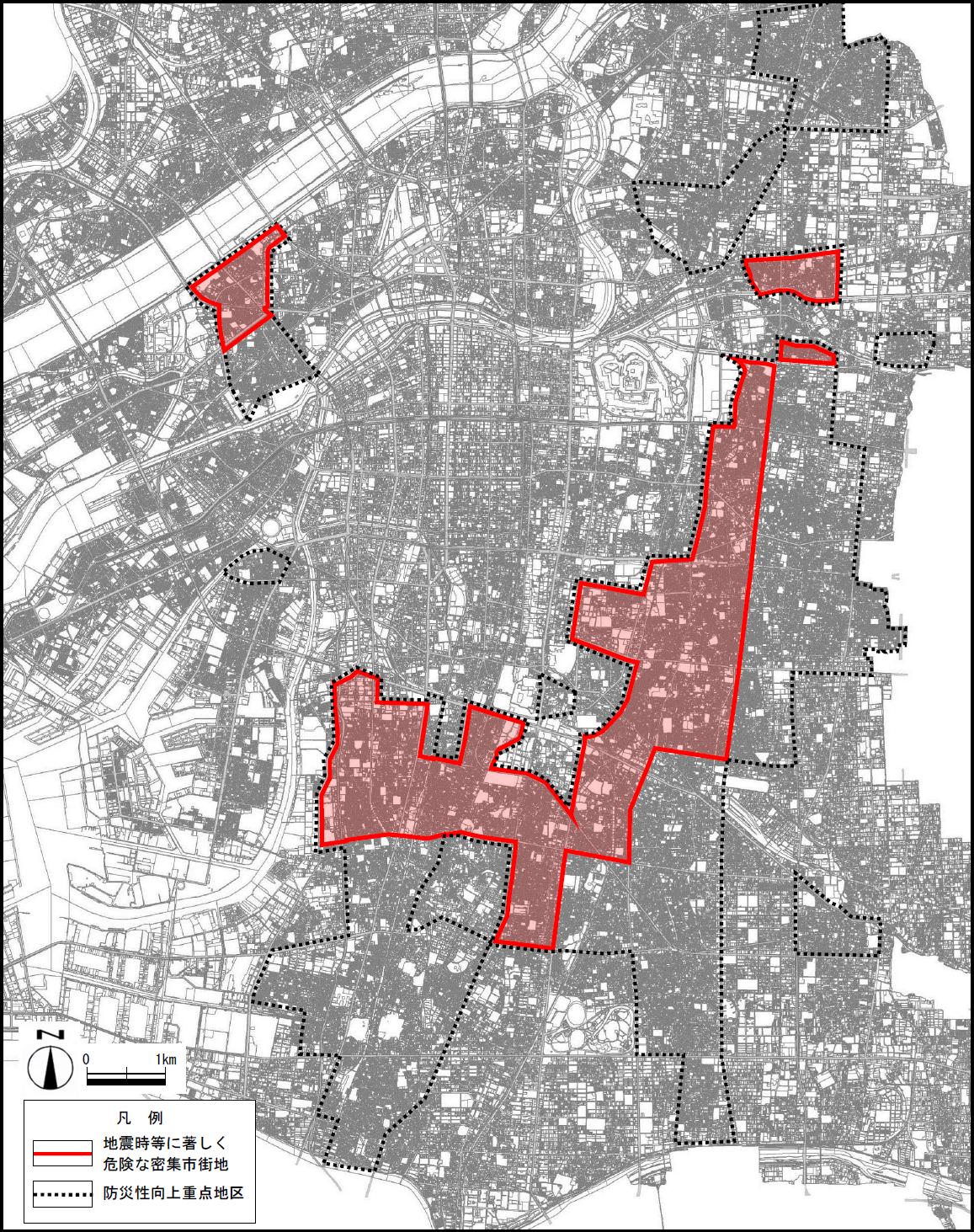 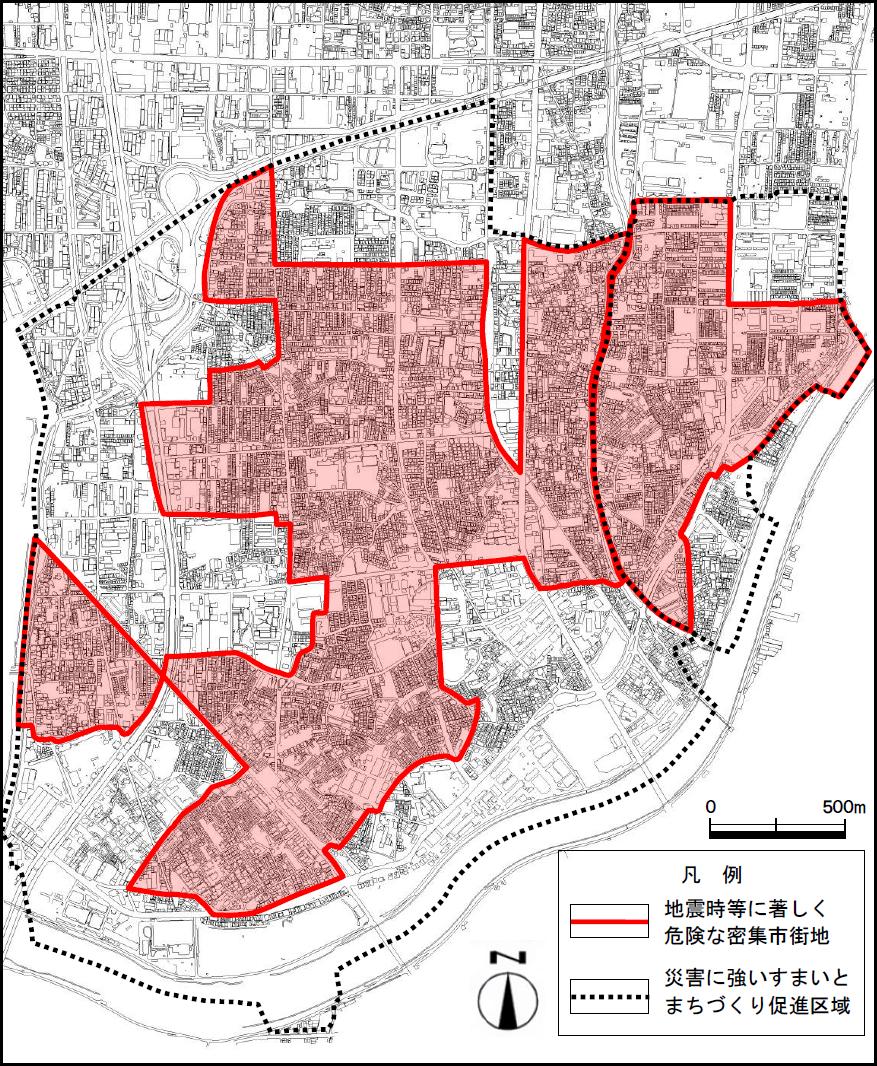 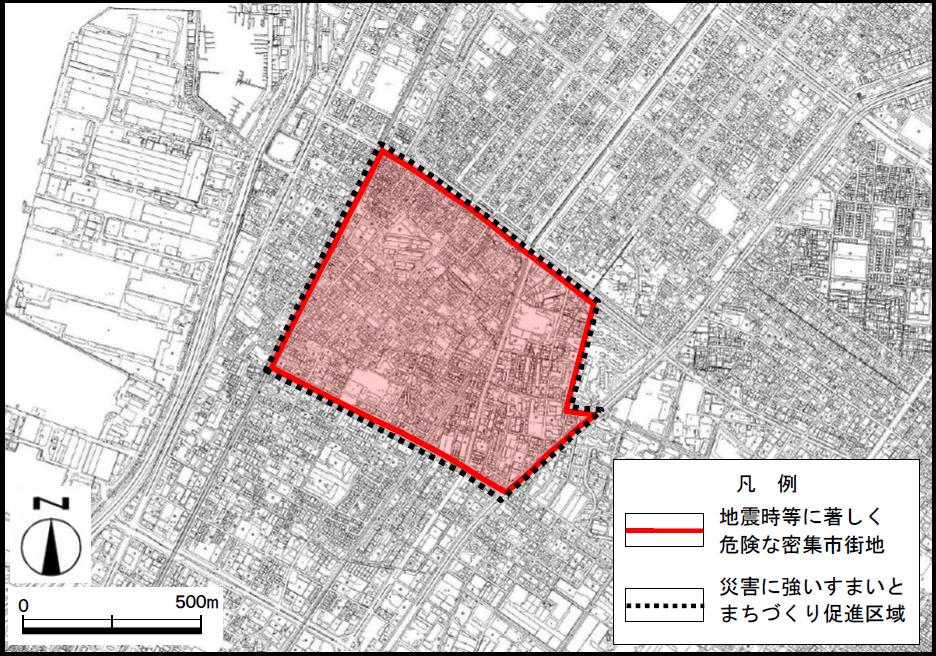 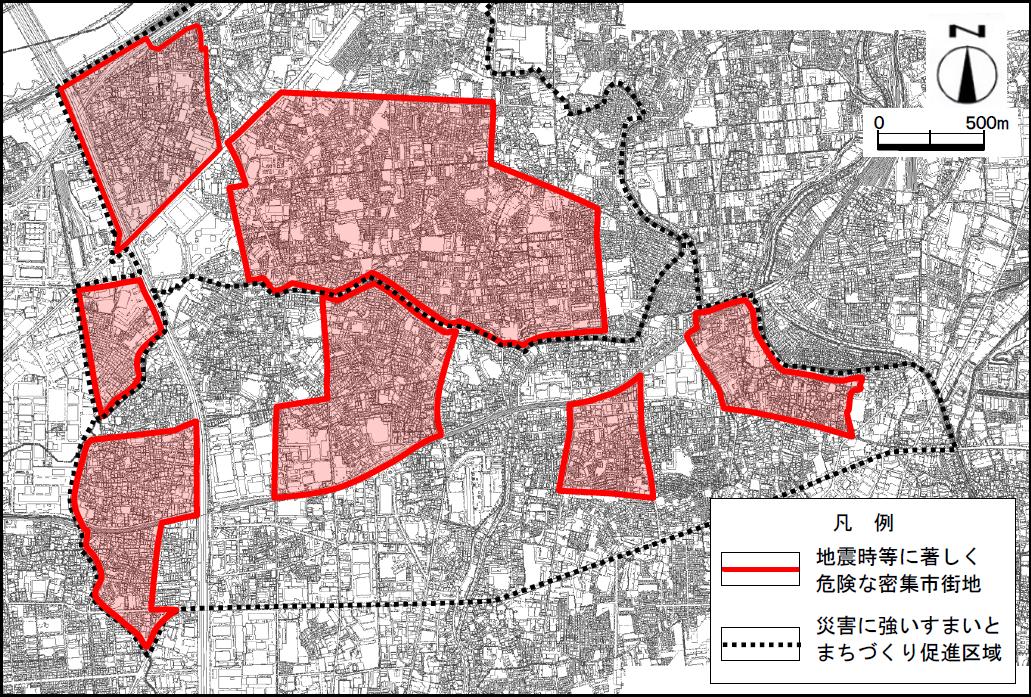 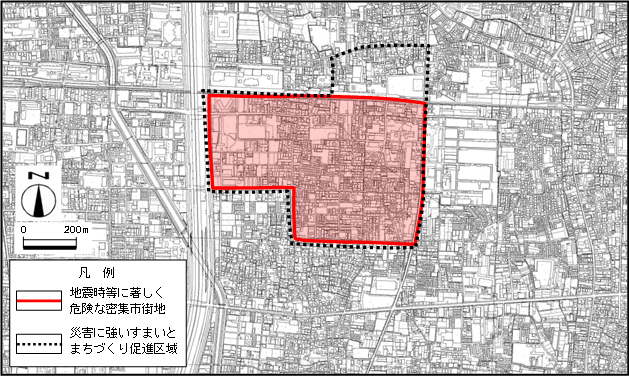 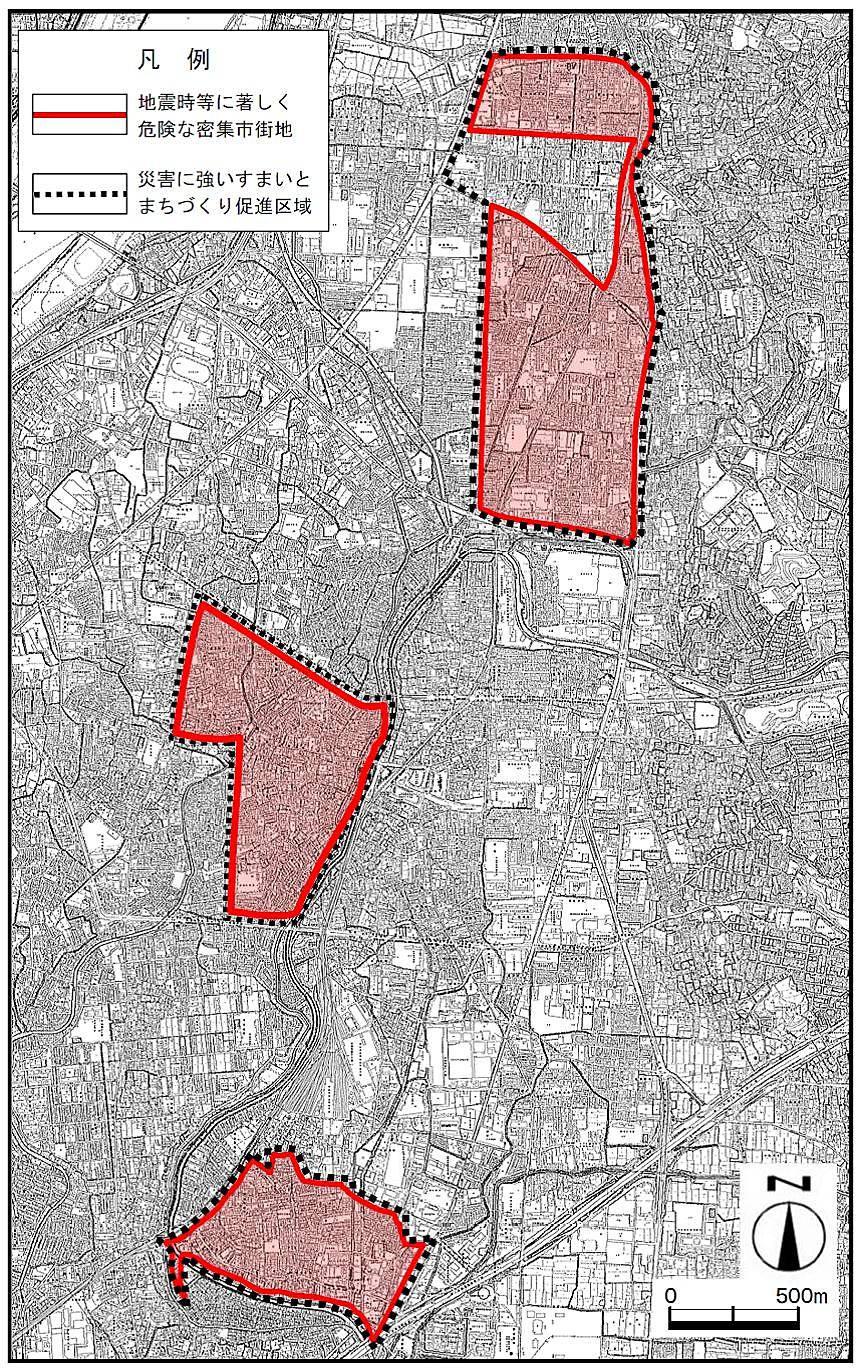 所在市地区名地区面積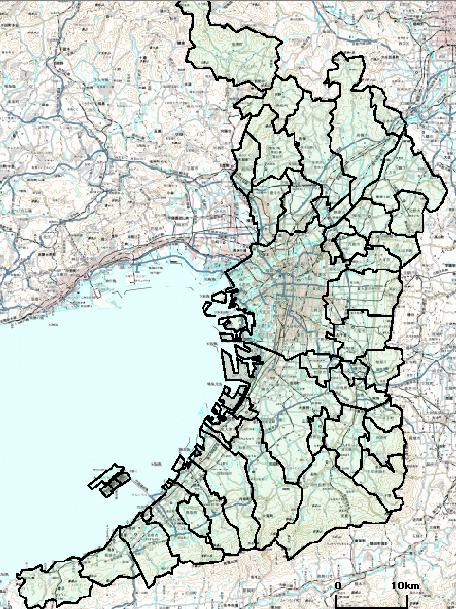 （概数）大阪市防災性向上重点地区3,800ha堺  市湊18ha堺  市湊西35ha豊中市庄内425ha豊南町80ha守口市東部397ha八雲東町２丁目17ha門真市門真市北部461ha寝屋川市萱島東49ha池田・大利66ha香里133ha四條畷市中央23ha東大阪市徳庵駅周辺16ha若江・岩田・瓜生堂59ha花園駅周辺９ha柏田・寿町周辺22ha八尾市ＪＲ八尾駅周辺52ha河内長野市本町長野町５ha高石市高石駅周辺46ha羽衣駅周辺53ha貝塚市寺内町周辺106ha12市21地区5,872ha所在市地区名地区面積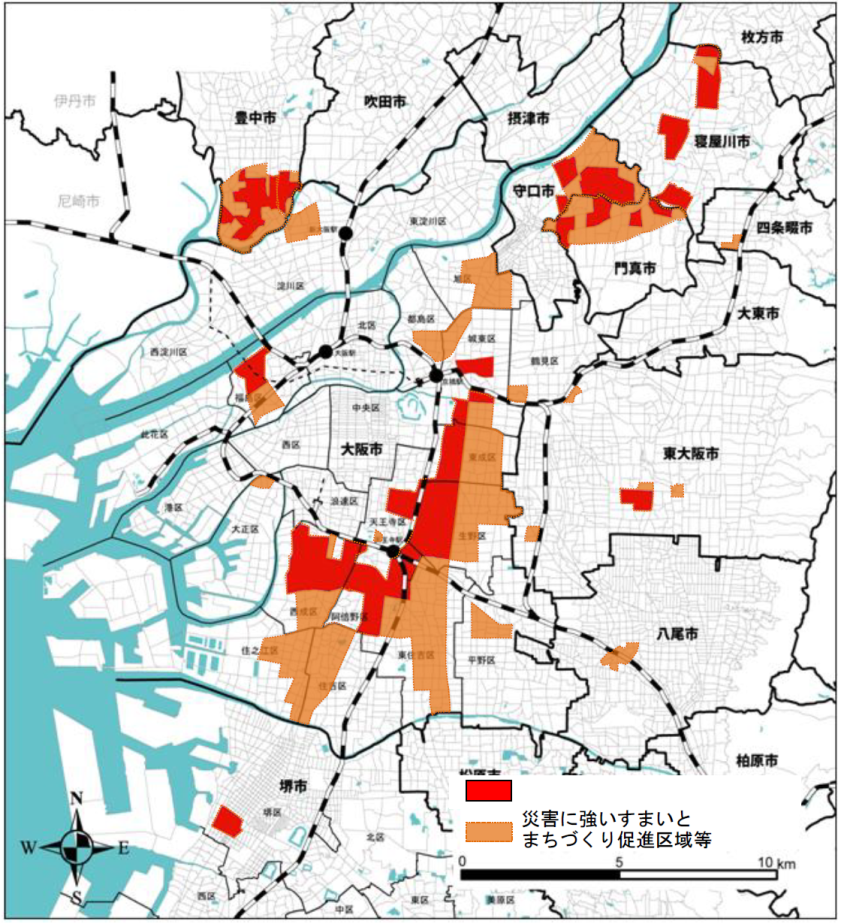 （概数）大阪市優先地区1,333ha堺  市新湊54ha豊中市庄内189ha豊南町57ha守口市東部150ha大日・八雲東町63ha門真市門真市北部137ha寝屋川市萱島東49ha池田・大利66ha香里101ha東大阪市若江・岩田・瓜生堂49ha7市11地区2,248ha